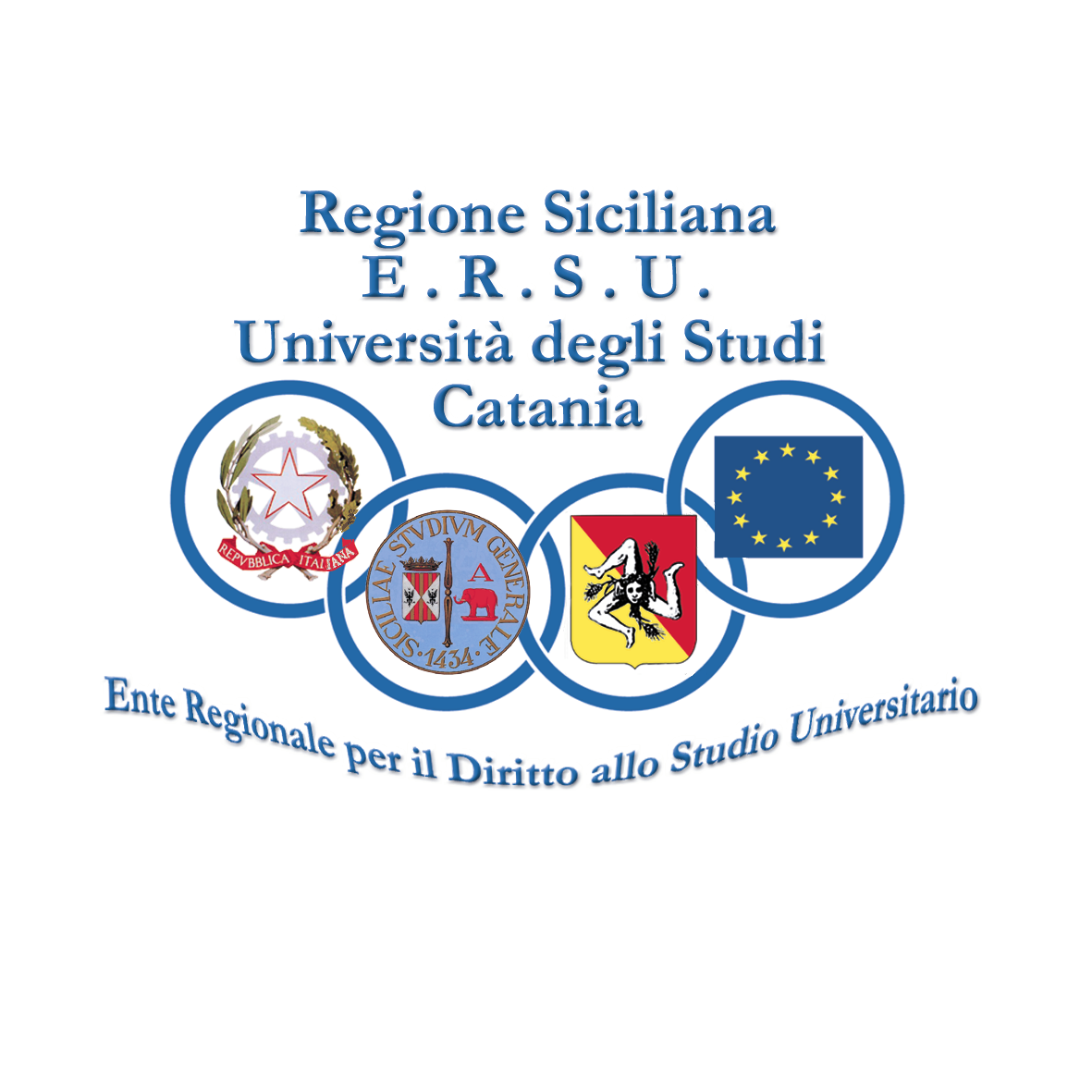 Bando di gara per l’affidamento della concessione del servizio DistributoriOGGETTO: Bando di gara per l’affidamento della concessione del servizio di erogazione di bevande fredde, calde, snack/merende, all’interno delle sedi dell’ERSU di Catania, mediante distributori automatici.Codice identificativo gara (CIG): ZA62039E301) Amministrazione aggiudicatriceL’amministrazione aggiudicatrice è la Regione Siciliana. E.R.S.U. di Catania. La sede è in via Etnea n°570, CAP 95128 CT.- C.F.: 80006770871 – P.IVA: 012646908742) Oggetto della gara, procedura della gara e durata della concessioneLa gara riguarda una concessione di servizi ed è regolata in via generale dall’articolo 164 del decreto legislativo decreto legislativo 18 aprile 2016, n. 50, “Attuazione delle direttive 2014/23/UE, 2014/24/UE e 2014/25/UE sull’aggiudicazione dei contratti di concessione, sugli appalti pubblici e sulle procedure d’appalto degli enti erogatori nei settori dell’acqua, dell’energia, dei trasporti e dei servizi postali, nonché per il riordino della disciplina vigente in materia di contratti pubblici relativi a lavori, servizi e forniture”.La gara deve selezionare il concessionario del servizio di erogazione di bevande fredde, calde, snack/merende da effettuarsi mediante distributori automatici all’interno delle sedi dell’E.R.S.U. di Catania. 
Il numero degli attuali distributori automatici è pari a 2 per ogni plesso e la loro collocazione e tipologia è la seguente: un distributore per caffè e bevande calde e uno per merende e snack vari, acqua e bevande fresche da collocare secondo le direttive dell’Ufficio Tecnico dell’Ente.Luoghi dove collocare i distributori:Residenza Universitaria Cittadella: Via Passo Gravina n°183  CTResidenza Universitaria S.Marzano: Via Generale di Sammarzano n°29 CTResidenza Universitaria Oberdan: Via G. Oberdan n°174 CTResidenza Universitaria Verona: Via Carrata s.n.Residenza Toscano Scuderi: Via Etnea 440 CTUffici Direzione, Via Etnea n°570 CataniaL’Ente si riserva la possibilità di aumentare il numero a seconda l’esigenza senza indire un ulteriore bando di gara.
La procedura di affidamento della gara è quella “procedura aperta” art.60 d.lgs. 50/2016).
La concessione partirà dalla data di sottoscrizione del contratto tra vincitore della gara e Amministrazione e terminerà dopo un triennio dalla firma del contratto.3) Canone calcolato su base annuale della concessioneL’aggiudicatario della concessione in oggetto dovrà versare la somma di € 250,00 per ciascun distributore automatico, per un totale di € 3000,00 all’anno, ottenuti moltiplicando per 12 unità. Il documento di avvenuto bonifico a favore dell’Amministrazione sarà parte integrante ed allegato al contratto. Ogni anno, entro la data di sottoscrizione del contratto, si dovrà versare il corrispettivo annuo e trasmettere una copia della ricevuta di bonifico al RUP di gara.Qualora fosse aumentato il numero anche l’importo del contributo verrà aumentato in misura di € 250,00 per ciascun distributore, calcolato in dodicesimi.4) Presentazione dell’offertaL’offerta, redatta utilizzando i modelli allegati alla presente, dovrà essere fatta pervenire a mezzo posta con raccomandata A.R., o “posta celere”, o agenzia autorizzata, o con consegna a mano, in busta chiusa indirizzata a:Regione Siciliana - E.R.S.U. di Catania – via Etnea n°570, o consegnata a mano presso l’Ufficio protocollo della succitata sede.Il termine per la presentazione dell’offerta è fissato entro e non oltre il termine perentorio delle ore 12,00 del 20 Novembre  2017.                                    Non sono ammesse offerte via pec.5) Comparazione delle offerte e criterio di aggiudicazioneLa presente gara verrà aggiudicata facendo riferimento all’art. 95 del d.lgs. n. 50/2016 e successive modifiche, a favore dell’offerta economicamente più vantaggiosa.L’aggiudicazione avverrà a favore dell’offerta economicamente più vantaggiosa risultante dalla somma dei punteggi ottenuti per l’offerta tecnica e per quella economica.Si precisa che l’Ente ERSU si riserva (i) il diritto di non procedere all’aggiudicazione nel caso in cui nessuna delle offerte presentate venga ritenuta idonea, (ii) il diritto di procedere all’aggiudicazione anche in presenza di una sola offerta valida, ai sensi dell’art. 69 del regio decreto n. 23 maggio 1924, n. 827, (iii) il diritto di sospendere, reindire o non aggiudicare la gara motivatamente, ovvero (iv) di non stipulare il contratto anche se sia in precedenza intervenuta l’individuazione del concessionario.
L’Ente ERSU di Catania si riserva la facoltà di applicare l’art. 110 del d. Lgs. 50/2016 (“Procedure di affidamento in caso di fallimento dell’esecutore o risoluzione del contratto per grave inadempimento dell’esecutore”).6) Disciplinare di garaPer tutto quanto non previsto dal presente bando e per tutta la documentazione da presentare per partecipare alla gara si rinvia al disciplinare di gara.7) InformazioniRESPONSABILE DEL PROCEDIMENTO – Geom. Antonino Silvestro Castorina – Consegnatario dell’Ente (tel. 095/7517912) – antonino.castorina@ersucatania.gov.it).La documentazione di gara è pubblicata sul sito dell’ERSU di Catania www.ersucatania.gov.it.
L’indirizzo di posta elettronica certificata (PEC) è protocollo@pec.ersucatania.it --- COD: UFUZ63                              Il RUP             Geom. Antonino Castorina									Il Direttore								  Dott. Valerio Caltagirone